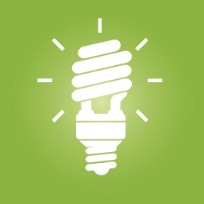 Planificator de idei[Obiectiv]Idei[Nume][Nume][Nume][Concluzie][Antet idee 1][Dacă sunteți gata să scrieți, selectați pur și simplu o linie de text și începeți să tastați pentru a o înlocui cu un text propriu.][Doriți să modificați aspectul acestui tabel? În fila Instrumente tabel, Proiectare, selectați un alt stil.][Text idee 1][Concluzie idee 1][Antet idee 2][Text idee 2][Text idee 2][Text idee 2][Concluzie idee 2][Antet idee 3][Text idee 3][Text idee 3][Text idee 3][Concluzie idee 3][Antet idee 4][Text idee 4][Text idee 4][Text idee 4][Concluzie idee 4]